ЧЕРКАСЬКА ОБЛАСНА РАДАГОЛОВАР О З П О Р Я Д Ж Е Н Н Я15.10.2019                                                                                       № 438-рПро відпусткуФІЛІНСЬКОЇ Т.А.Відповідно до статті 56 Закону України «Про місцеве самоврядування
в Україні», статей 8, 10, 12 Закону України «Про відпустки», враховуючи рішення обласної ради від 16.12.2016 № 10-18/VIІ «Про управління суб’єктами та об’єктами спільної власності територіальних громад сіл, селищ, міст Черкаської області» (із змінами), контракт із керівником комунального підприємства, що є в обласній комунальній власності від 27.06.2014, укладений із Філінською Т.А., додаткові угоди від 03.01.2017, від 02.01.2018,
від 02.01.2019, від 29.05.2019:1. НАДАТИ ФІЛІНСЬКІЙ Тетяні Анатоліївні, директору комунального підприємства «Черкаське обласне об’єднане бюро технічної інвентаризації», частину щорічної додаткової відпустки за робочий рік із 02 січня 2019 року
до 01 січня 2020 року тривалістю 6 календарних днів, із 01 листопада 2019 року до 06 листопада 2019 року включно.2. ПОКЛАСТИ на ГРИЦАЙ Євгенію Вячеславівну, головного інженера комунального підприємства «Черкаське обласне об’єднане бюро технічної інвентаризації», виконання обов’язків директора цього підприємства на період відпустки Філінської Т.А., із 01 листопада 2019 року до 06 листопада 2019 року включно.3. Контроль за виконанням розпорядження покласти на юридичний відділ виконавчого апарату обласної ради.Підстава: заява Філінської Т.А. від 01.10.2019, заява Грицай Є.В. від 01.10.2019.Перший заступник голови		В. ТАРАСЕНКО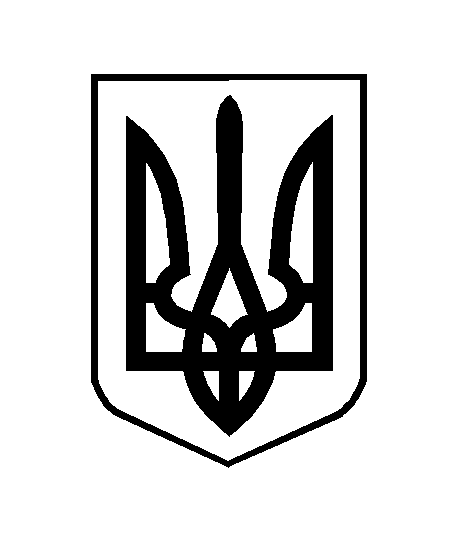 